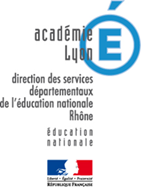 Intitulé de l’actionAxe du projet d’école se référant à l’actionObjectifs de l’action se référant au projet d’écoleIndicateurs retenus pour évaluer l’actionBILANEvolution(s)Intitulé de l’actionAxe du projet d’école se référant à l’actionObjectifs de l’action se référant au projet d’écoleIndicateurs retenus pour évaluer l’actionBILANEvolution(s)Intitulé de l’actionAxe du projet d’école se référant à l’actionObjectifs de l’action se référant au projet d’écoleIndicateurs retenus pour évaluer l’actionBILANEvolution(s)Intitulé de l’actionAxe du projet d’école se référant à l’actionObjectifs de l’action se référant au projet d’écoleIndicateurs retenus pour évaluer l’actionBILANEvolution(s)